First Name of Application CV No 445290Whatsapp Mobile: +971504753686 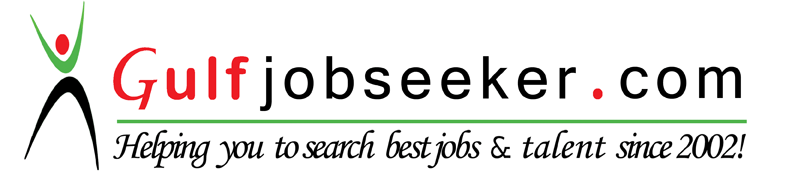 To get contact details of this candidate Purchase our CV Database Access on this link.http://www.gulfjobseeker.com/employer/services/buycvdatabase.php Technical Skills:Basic Knowledge in MS-Office ,Excel and Power pointWORK EXPERIENCEWorked as photocopy sales man in April 2011 to Jan 2013 at Al Furqan Book Shop in Dubai Worked as a cashier in Jan 2013 to till date as same company (Al Furqan Book Shop) in Dubai. Worked as a cashier in coffee shop at Chennai (India) 2009 June – 2010 0ctober. Other Skills Service oriented to ensure customer satisfactions, excellent social and communication skills individual with tact and diplomacy, disciplined and accurate, able to stay calm under pressure ambitious , self-motivation ,appreciate the value of team work, energetic ,sincere and hardworking , Personal Details:Objective:To be of services to a reputable organization and earn a position therein that maximizes the use of my knowledge, skills and potentials in contributing to goals and success of the institution. Profile: Displaying the items in to proper places where to be placed. Handling photocopy, printing, Binding, Lamination and AutoCAD     printing. Checking the stock availability in branches and send the order to the warehouse. Preparing tea and coffee to the customer. Worked as photocopy sales man in April 2011 to Jan 2013 at Al Furqan Book Shop in Dubai Worked as a cashier in Jan 2013 to till date as same company (Al Furqan Book Shop) in Dubai. Worked as a cashier in coffee shop at Chennai (India) 2009 June – 2010 0ctober. Education:  S.S.L.C from Higher Secondary Education in Tamil Nadu       Date of birth20/04/1990      NationalityIndian      Marital StatusSingle      Languages  KnownTamil,English,Hindi,Arabic and Malayalam Height172 cmWeight65 kg